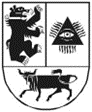 ŠIAULIŲ ................................................. DIREKTORIUSĮSAKYMASDĖL PRIEMOKOS(-Ų) SKYRIMO 20....... m. ........... d. Nr. .........ŠiauliaiVadovaudamasi(s) Lietuvos Respublikos biudžetinių įstaigų įstatymo 9 straipsnio 2 ir 3 dalimis, Lietuvos Respublikos valstybės ir savivaldybių įstaigų darbuotojų darbo apmokėjimo ir komisijų narių atlygio už darbą įstatymo 10 straipsniu, Šiaulių (įstaigos pavadinimas) (toliau – Įstaiga) darbuotojų, dirbančių pagal darbo sutartis, darbo apmokėjimo sistemos aprašo, patvirtinto Įstaigos direktoriaus 20.. m. ........ d. įsakymu Nr. .... , ...... punktu:S k i r i u  Šiaulių (įstaigos pavadinimas) (darbuotojo(-jų) pareigos, Vardas, Pavardė) ........ procentų nustatytos pareiginės algos pastoviosios dalies dydžio priemoką (pastaba: priemokos gali siekti iki 30 procentų pareiginės algos pastoviosios dalies dydžio) už papildomų funkcijų ir užduočių, nenustatytų darbuotojų pareigybės aprašymuose (nurodyti už kokių konkrečiai papildomų funkcijų ar užduočių, nenustatytų pareigybės aprašyme ir suformuluotų raštu), vykdymą.N u s t a t a u  priemokos mokėjimo terminą nuo 20.... m. ........ d. iki 20.... m. ........ d. (įskaitytinai) proporcingai dirbtam laikui ir darbo krūviui (pastaba: terminas gali būti ne ilgiau kaip iki kalendorinių metų pabaigos).N u r o d a u Šiaulių apskaitos centrui priemoką mokėti iš ...................................... lėšų.Direktorius (-ė) 				       					Vardas, PavardėSusipažinau: ________________________________________________          			(Darbuotojo vardas, pavardė, parašas, data)